7	considerar posibles modificaciones y otras opciones para responder a lo dispuesto en la Resolución 86 (Rev. Marrakech, 2002) de la Conferencia de Plenipotenciarios: «Procedimientos de publicación anticipada, de coordinación, de notificación y de inscripción de asignaciones de frecuencias de redes de satélite» de conformidad con la Resolución 86 (Rev.CMR-07) para facilitar el uso racional, eficiente y económico de las radiofrecuencias y órbitas asociadas, incluida la órbita de los satélites geoestacionarios;En el presente documento, en diferentes Addenda, figuran las propuestas comunes de la Telecomunidad Asia-Pacífico (APT) sobre diversas cuestiones del punto 9.1 del orden del día. La disposición de las propuestas comunes en los diferentes Addenda se realiza de conformidad con el siguiente cuadro:______________Conferencia Mundial de Radiocomunicaciones (CMR-19)
Sharm el-Sheikh (Egipto), 28 de octubre – 22 de noviembre de 2019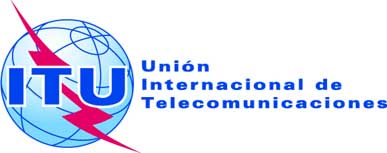 Addéndum 19 al
Documento 24-S20 de septiembre de 2019Original: inglésPropuestas Comunes de la Telecomunidad Asia-PacíficoPropuestas Comunes de la Telecomunidad Asia-PacíficoPropuestas para los trabajos de la ConferenciaPropuestas para los trabajos de la ConferenciaPunto 7 del orden del díaPunto 7 del orden del díaTemasTemasNúm. AddéndumATema A – Puesta en servicio de asignaciones de frecuencia a todos los sistemas no OSG y examen de un enfoque de despliegue basado en objetivos intermedios para los sistemas no OSG en ciertas bandas de frecuencias y serviciosA1BTema B – Aplicación del arco de coordinación en la banda Ka para determinar los requisitos de coordinación entre el SFS y otros servicios por satéliteA2CTema C – Temas sobre los que se ha alcanzado un consenso en el UIT-R y se ha definido un único métodoA3DTema D – Identificación de las redes y los sistemas de satélites específicos con los que ha de efectuarse la coordinación en aplicación de los números 9.12, 9.12A y 9.13 del RRA4ETema E: Resolución relativa al Apéndice 30B del RRA5FTema F – Medidas para facilitar la incorporación de nuevas asignaciones a la Lista del Apéndice 30B del RRNingunoGTema G – Actualización de la situación de referencia para las redes de las Regiones 1 y 3 con arreglo a los Apéndices 30 y 30A del RR cuando las asignaciones inscritas a título provisional pasan a ser asignaciones inscritas definitivasNingunoHTema H – Modificación de los puntos del Apéndice 4 del RR que han de proporcionarse en relación con los sistemas de satélites de órbita no geoestacionariaA8ITema I – Procedimiento normativo modificado para los sistemas de satélites no OSG con misiones de corta duraciónA9JTema J – Límite de dfp en la Sección 1 del Anexo 1 al Apéndice 30 del RRNingunoKTema K – Dificultades para realizar el examen de la Parte B con arreglo a los § 4.1.12 ó 4.2.16 de los Apéndices 30 y 30A del RR y al § 6.21 c) del Apéndice 30B del RRA11